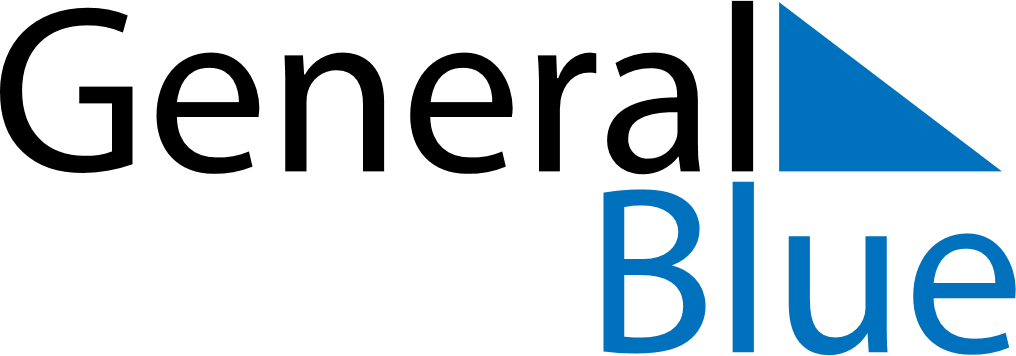 May 2021May 2021May 2021MadagascarMadagascarSundayMondayTuesdayWednesdayThursdayFridaySaturday1Labour Day23456789101112131415End of Ramadan (Eid al-Fitr)
Ascension Day1617181920212223242526272829Whit MondayAfrica Day3031